Nazwisko i Imię: ………………………………………………………………………… Nr albumu: ……………...……………Kierunek: ……………….…………………………… Rok studiów: ………….……Stopień studiów: I st. / II st. / studia jednolite *
Forma studiów: stacjonarne / niestacjonarne* Prodziekan Kolegium Nauk SpołecznychUniwersytetu Rzeszowskiego ………………………………………….Zwracam się z prośbą o wyrażenie zgody na przedłużenie terminu przystąpienia do egzaminu dyplomowego do dnia 30 października             r. Uzasadnienie Nie przystąpiłem / nie przystąpiłam do egzaminu dyplomowego w terminie do 30 września 2021 r. ponieważ: ………………………………………………………………………………………………………………………………………………………………………………………………………………………………………………………………………………………………………………………………………………………………………………………………………………………………………………………………………………………………………………………………………………………………………Jednocześnie oświadczam, że promotor mojej pracy dyplomowej wyraził zgodę na przystąpienie przeze mnie do egzaminu dyplomowego w terminie do 30 października 2021 r., oraz że w terminie o którym mowa w § 49 ust. 4 Regulaminu studiów na Uniwersytecie Rzeszowskim złożyłem w dziekanacie pracę dyplomową wraz z wymaganymi dokumentami. 								…………………………………………………………….      czytelny podpis Opinia promotora pracy: opiniuję pozytywnie: tak / nie *              …………………………………………………………….                 czytelny podpis *niepotrzebne skreślić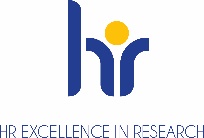 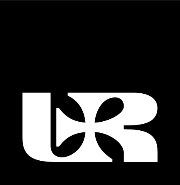 Rzeszów, dnia ……………………………… ….. r.		Sz. P.…………………………………………………..……………Nr albumu: ……………………………………………Decyzja wyrażam zgodę/nie wyrażam zgody*na przedłużenie terminu przystąpienia do egzaminu dyplomowego do dnia 30 października ……….r. Uzasadnienie odmowy:………………………………………………………………………………………………………………………………………………………………………………………………………………………………………………………………………………………………………………………………………………………………………………………………………………………………………………………………………………………………………………………………………………………………………………………………………………………………………………………………………………………………………………………………………………………………………………………………………………………………..……………………………………………………………………………………………………………………PouczenieOd niniejszej decyzji przysługuje odwołanie do Rektora Uniwersytetu Rzeszowskiego za pośrednictwem Dziekana Kolegium Nauk Społecznych. Odwołanie składa się w terminie 14 dni od dnia doręczenia lub ogłoszenia decyzji. ……………………………………………………              Podpis i pieczątka Prodziekana*niepotrzebne skreślić